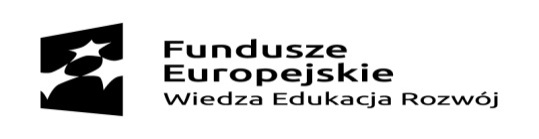 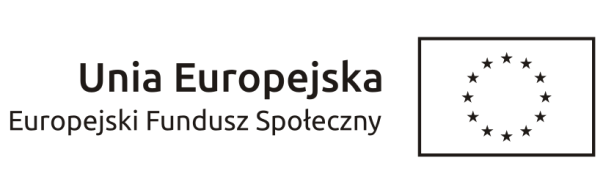 Projekt realizowany w ramach Inicjatywy na rzecz zatrudnienia ludzi młodychPowiatowy Urząd Pracy we WłoszczowieWNIOSEKo refundację kosztów zatrudnienia skierowanych osób bezrobotnych do prac interwencyjnych na podstawie umowy nr ……….….. 
zawartej w dniu………………za miesiąc………………..Składki na ubezpieczenia społeczne należne od pracodawcy .….% w tym składka na ubezpieczenie wypadkowe .…%Łączna kwota do zrefundowania …………………..……(słownie złotych ……………………..……………………………………….……………………………………)Przyznane środki z Funduszu Pracy proszę przekazać na konto:   Załączniki:Kserokopie list płac zatrudnionych w ramach prac interwencyjnych (z pokwitowaniem odbioru wynagrodzenia lub kopią przelewu wynagrodzenia na konto).Kserokopie list obecności zatrudnionych w ramach prac interwencyjnych.Deklaracje ZUS (DRA, RCA, RSA).Dowody wpłaty składek na ubezpieczenia społeczne, zdrowotne oraz FP.Świadectwa pracy zwolnionych pracowników.Kopie i kserokopie dokumentów muszą być potwierdzone za zgodność z oryginałem (czytelny podpis i pieczątka)DECYZJA PUP O REFUNDACJIPieczęć organizatora/miejscowość, data/Lp.Nazwisko i imię zatrudnionego  
w ramach prac interwencyjnychWynagrodzenie brutto bez wynagrodzenia za czas chorobyWynagrodzenie za czas chorobyZasiłek chorobowySkładka ZUS płatna przez pracodawcęRazem kol. 3+4+5+6Liczba dni za które wypłaconoLiczba dni za które wypłaconoLiczba dni za które wypłaconoWarunki umowyWarunki umowyOgółem do refundacjiLp.Nazwisko i imię zatrudnionego  
w ramach prac interwencyjnychWynagrodzenie brutto bez wynagrodzenia za czas chorobyWynagrodzenie za czas chorobyZasiłek chorobowySkładka ZUS płatna przez pracodawcęRazem kol. 3+4+5+6wynagrodzeniewynagr. za czas chorobyzasiłek chorobowyWysokość  wynagrodzenia podlegająca refundacjiSkładka ZUS
 do zrefundowaniaOgółem do refundacji12345678910111213RAZEMRAZEMRAZEMRAZEMRAZEMRAZEMRAZEMRAZEMRAZEMRAZEM/Sporządził//Główny księgowy//Pracodawca, pieczątka i podpis/Sprawdził pod względem merytorycznymSprawdził pod względem formalnym i rachunkowymZatwierdzono do refundacji zł……………..……. słownie złotych…………..……………………..………..Zatwierdzono do refundacji zł……………..……. słownie złotych…………..……………………..………..Zatwierdzono do refundacji zł……………..……. słownie złotych…………..……………………..………../data i podpis//data i podpis//data i podpis/